Laske tehtävät vihkoosi. Kun olet valmis, tarkista ja pisteytä vastauksesi erillisen tarkistusmonisteen avulla. Jos sait vähintään 9/12 pistettä, olet valmis siirtymään seuraavaan osioon! Kertaa tarvittaessa.Ratkaise alla olevista kuvista tummennetun sektorin pinta-ala ja sektoria vastaavan kaaren pituus. (4 p.)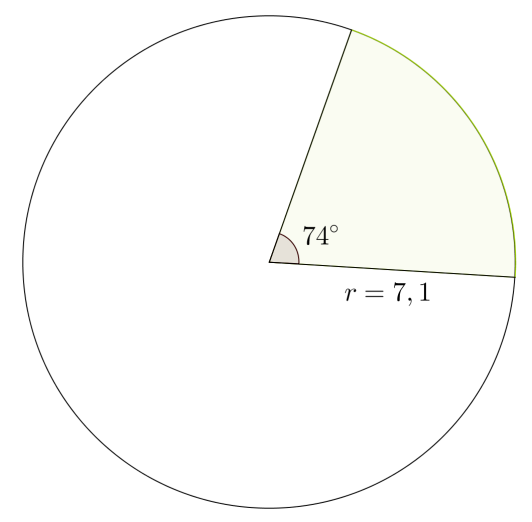 Alla olevan tummennetun ympyräsektorin pinta-ala on 24,8. Määritä ympyrän säde. (2 p.)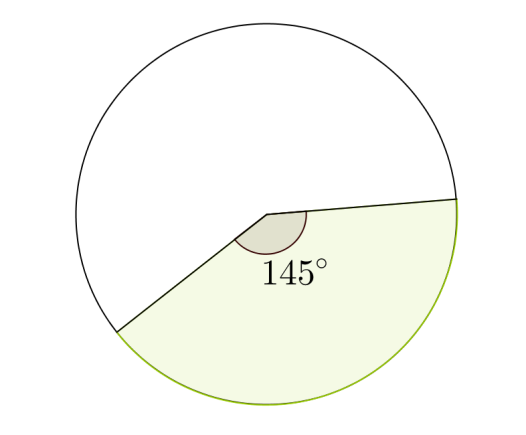 KÄÄNNÄ Alla olevaa tummennettua ympyräsektoria vastaavan kaaren pituus on 32,7. Määritä ympyrän säde. (2 p.)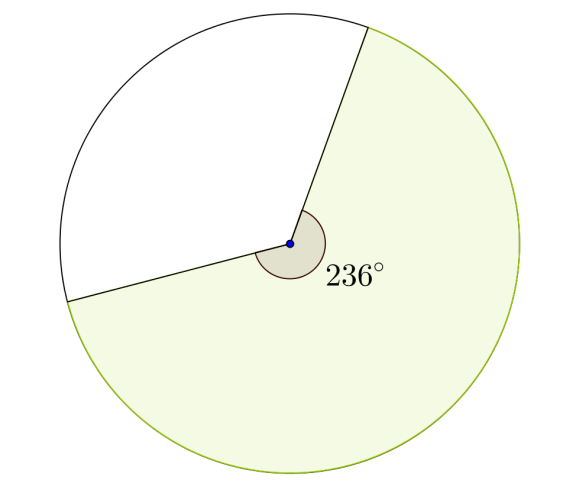 Kuvan ympyrän säde on 3. Kuinka kaukana piste P on ympyrän kehästä? Anna vastaus yhden desimaalin tarkkuudella (4 p.)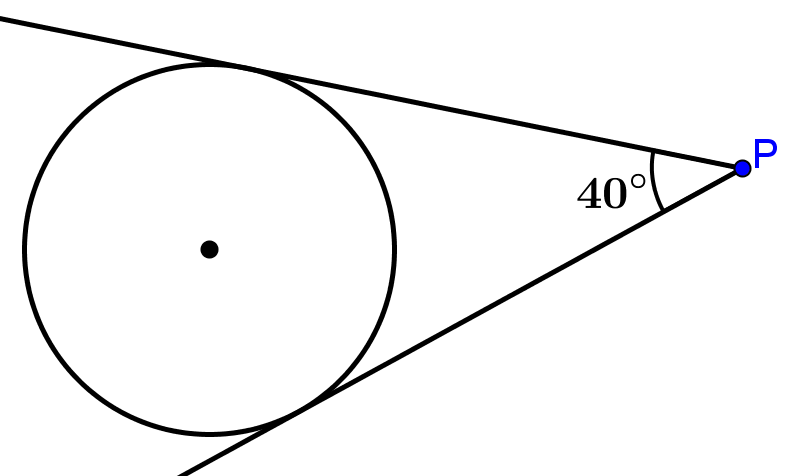 